                               Kırşehir Ahi Evran Üniversitesi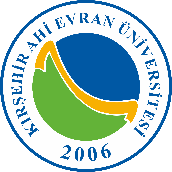                                  Yabancı Diller Yüksekokulu             Erasmus Programı Yabancı Dil Düzey Belirleme Sınavı    Online Sözlü Sınav Linkleri 1.FATİH MUSAB YILMAZhttps://vds.ahievran.edu.tr/b/fat-do5-nlo-aib2.FATMA GEYLANhttps://vds.ahievran.edu.tr/b/fat-do5-nlo-aib3.RAHMAN NEPESOVhttps://vds.ahievran.edu.tr/b/fat-do5-nlo-aib4.YEŞİM ÜNVERhttps://vds.ahievran.edu.tr/b/fat-do5-nlo-aib5.AYŞENUR YILDIRIMhttps://vds.ahievran.edu.tr/b/fat-do5-nlo-aib6.ENES ÇİLhttps://vds.ahievran.edu.tr/b/fat-do5-nlo-aib7.OSMAN KOYUNCUOĞLUhttps://vds.ahievran.edu.tr/b/mus-k2z-hns-f598.MUSTAFA ŞAHİNhttps://vds.ahievran.edu.tr/b/mus-k2z-hns-f599.BEYZANUR GÜDÜKÇAMhttps://vds.ahievran.edu.tr/b/mus-k2z-hns-f5910.SÜLEYMAN CAN DOĞANhttps://vds.ahievran.edu.tr/b/mus-k2z-hns-f5911.UFUK DENİZ ÖZTÜRKhttps://vds.ahievran.edu.tr/b/mus-k2z-hns-f5912.ALİ RIZA ŞAHİNhttps://vds.ahievran.edu.tr/b/mus-k2z-hns-f5913.GÖKHAN AKILLIOKhttps://vds.ahievran.edu.tr/b/zey-g00-2aj-ehm14.HANDE ALTAYhttps://vds.ahievran.edu.tr/b/zey-g00-2aj-ehm15.SEMİHA NUR AKTAŞhttps://vds.ahievran.edu.tr/b/zey-g00-2aj-ehm16.ŞULE RUMEYSA TAŞKINhttps://vds.ahievran.edu.tr/b/zey-g00-2aj-ehm17.ALİ SOVUKLUKhttps://vds.ahievran.edu.tr/b/zey-g00-2aj-ehm18.NARGILA BABAHANOVAhttps://vds.ahievran.edu.tr/b/ozg-r6p-lso-cjz19.YUSUF TAŞDEMİRhttps://vds.ahievran.edu.tr/b/ozg-r6p-lso-cjz20.İPEK GÖKALPhttps://vds.ahievran.edu.tr/b/ozg-r6p-lso-cjz21.EMİNE BAŞhttps://vds.ahievran.edu.tr/b/ozg-r6p-lso-cjz22.SEDA NUR OĞUŞhttps://vds.ahievran.edu.tr/b/ozg-r6p-lso-cjz